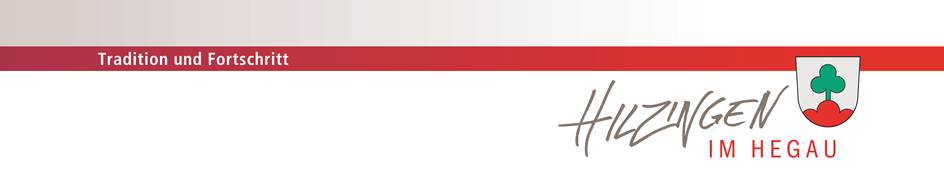 Verlässliche Grundschule AnmeldungHiermit melde ich mein Kind für nachfolgende Grundschul-Betreuung an. Ich verpflichte mich, die gebotene Möglichkeit während des ganzen Schuljahres (außer bei Wegzug) in Anspruch zu nehmen. Das Entgelt kann vom unten aufgeführten Konto abgebucht werden. Sofern ich keine Einzugsermächtigung erteile, verpflichte ich mich, den Beitrag zu den Fälligkeitsterminen auf ein Konto der Gemeinde Hilzingen zu überweisen.** Der Monat August ist beitragsfreiAbsender:Vor- und Zuname der Eltern/der/des Erziehungsberechtigen	______________________________________________________Ort, Straße			______________________________________________________Tel.-Nr./evtl. E-Mail:		______________________________________________________Bankverbindung		DE____________________________________________________				BIC_________________________________________________________________________________    ___________________________________________	Datum						(Unterschrift)Name des Kindes:Schule / Klasse:Peter-Thumb-Schule HilzingenAnmeldung ab:Art der Betreuung(Beginn 07.30 Uhr)Beitrag/Monat**TarifBitteankreuzen:Verlässliche Grundschule/Erstkind bis 13 Uhr50,00 €1(  )Verlässliche Grundschule/weiteres Kind bis 13 Uhr25,00 €2(  )Verlässliche Grundschule/Erstkind bis 14 Uhr75,00 €11(  )Verlässliche Grundschule/weiteres Kind bis 14 Uhr37,50 €12(  )Dienstagsbetreuung10,00 €3(  )Dienstagsbetreuung in Verbindg.mit Verl.GS0,00 €0(  )Montag- und Freitagsbetreuung/Erstkind bis 13 Uhr20,00 €9(  )Montag- und Freitagsbetreuung /weiteres Kind bis 13 Uhr10,00 €10(  )Montag- und Freitagsbetreuung/Erstkind bis 14 Uhr30,00 €13(  )Montag- und Freitagsbetreuung /weiteres Kind bis 14 Uhr15,00 €14(  )